SCHOOL NAME:  Liverpool Street Elementary Address:  50 Liverpool StParent School Support Committee MinutesDate: Feb 17, 2022	Time: 6:15pmLocation: Microsoft TEAMSCall to Order: by Ronnie Stewart 6:15pmApproval of the Agenda:  Approval of the Minute: Motioned by Ronnie Stewart, seconded by Colin CurryBusiness from Previous Meeting: - Work order for door stops – hinged on door.  We are looking into the ones that are stuck to the door, so they do not go missing- CompletedAll new coat racks are up, and floor tiles have been replaced.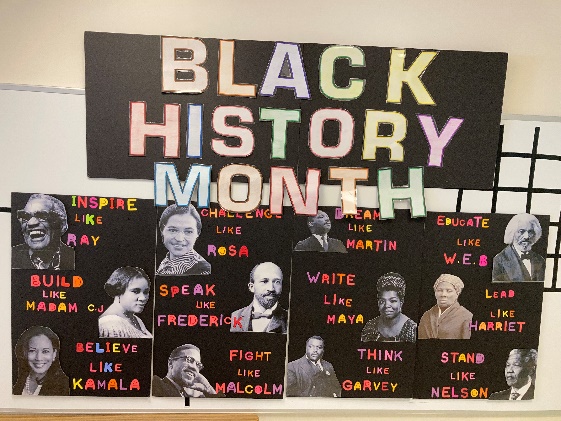 Thank you to Erin for the donation of a snowball microphone.PSSC Budget- $892.17Business Arising from the Minutes: (New Business / agenda):New Agenda items:New Teacher for Grade 5 Int.Student from UNB in Grade 5FI Lead from district will be supporting our school until March 4, 2022Winter Plan for schoolBlack History MonthPrincipal Report:Principal Report February 17, 2022Correspondence/Action Items:Closing Comments:Date of Next Meeting: March 31, 2022Adjournment: Motioned by Ronnie Stewart, seconded by Colin CurryPSSC Members Present:Ronnie Stewart, ChairColin Curry, Vice ChairKeri O’Leary, Teacher Rep.Tara SwiftErica FanjoySabina Thapa
Asha Noel-HartBronwyn Mulherin-Murphy Erin WilsonPSSC Members Regrets:Siddaiah MadadevaswamySchool/DEC Representation Present:Kelly Parks, Principal 
School/DEC Representation Regrets:Miriam MacLaughlin, DEC RepJennifer Kelly-Milner, Vice Principal